	*MURYX00WPJQ4*
MURYX00WPJQ4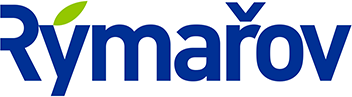 Město Rýmařov / Městský úřad RýmařovAdresa: náměstí Míru 230/1, 795 01 Rýmařov; Odbor vnitřních věcí, pracoviště: náměstí Míru 230/1Informace o počtu a sídle volebních okrskůPodle § 14e, odstavce 3), zákona č. zákona č. 247/1995 Sb., o volbách do Parlamentu ČR a o změně některých zákonů, může každá politická strana, politické hnutí a koalice, jejíž kandidátní listina byla zaregistrována pro volby do příslušného zastupitelstva kraje delegovat své zástupce a jejich náhradníky do okrskových volebních komisí v každém volebním okrsku.Pro volby do zastupitelstev krajů je městě Rýmařov 12 okrskových volebních komisí.okrsková volební komise  č.   1 – kancelář Osadního výboru Janovice, Opavská 45 okrsková volební komise  č.   2 – Městské služby, Palackého 11, Rýmařovokrsková volební komise  č.   3 – velký sál ZUŠ, Divadelní 383, Rýmařovokrsková volební komise  č.   4 – Základní škola, Školní náměstí, Rýmařov okrsková volební komise  č.   5 – Základní škola 1. máje 32, Rýmařovokrsková volební komise  č.   6 – bývalá Městská knihovna, Sokolovská 25, Rýmařovokrsková volební komise  č.   7 – restaurace „U KHACHIKA“ Jamartice  okrsková volební komise  č.   8 – velký sál SVČ, Okružní 10, Rýmařovokrsková volební komise  č.   9 – zasedací místnost „KOLIBA“, Ondřejovokrsková volební komise  č. 10 – velký sál SVČ, Okružní 10, Rýmařovokrsková volební komise  č. 11 – místnost Dětské skupiny „Sovička“, Revoluční 30, Rýmařovokrsková volební komise  č. 12 – kancelář DIAKONIE, třída Hrdinů 48, RýmařovSeznam musí obsahovat:jméno a příjmení, rodné číslo, místo, kde je člen nebo jeho náhradník přihlášen k trvalému pobytu, a dále podpis zmocněnce politické strany, politického hnutí nebo koalice. U delegovaných členů a jejich náhradníků uveďte číslo volební okrskové komise, do které mají být navržení členové zařazeni a kontaktní údaje pro zasílání informací o činnosti OVK (mob. a email).Tento seznam doručte nejpozději 30 dnů přede dnem konání voleb (do 8.9.2021) starostovi města Rýmařova. V jeho nepřítomnosti vedoucímu odboru vnitřních věcí p. Zdeňku Kudlákovi.  Ing. Luděk Šimko, v.r.        starosta městaRozdělovník:Každá politická strana, politické hnutí a koalice, jejíž kandidátní listina byla zaregistrována pro volby do Parlamentu ČR Adresát: Váš dopis zn. dle rozdělovníkuZe dne:dle rozdělovníkuČ.J.:MURY 13752/2021dle rozdělovníkuSpisová značka:VV 26/2021 KUD / 4 dle rozdělovníkudle rozdělovníkuVyřizuje:Zdeněk Kudlákdle rozdělovníkuTelefon:554 254 140dle rozdělovníkuE-mail:kudlak.zdenek@rymarov.czdle rozdělovníkudle rozdělovníkuDatum:23.08.2021